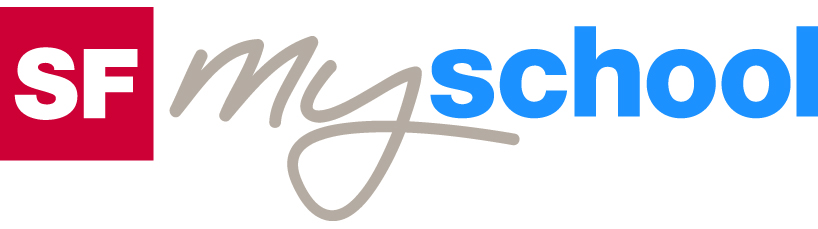 Lösungen zu den GruppenarbeitenLösungen zu den Gruppenarbeiten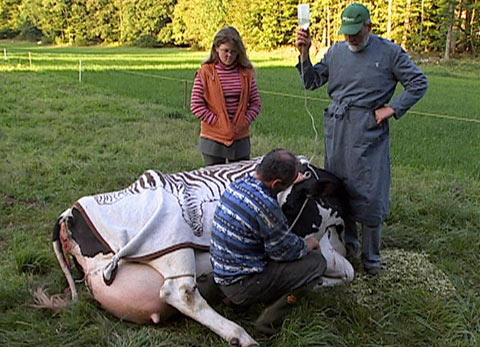 Berufskunde für Sek I und IIBerufskunde für Sek I und IIBerufskunde für Sek I und IIDossier TiermedizinDossier TiermedizinDossier TiermedizinDossier TiermedizinTierarzt auf dem Lande – Im Schlachthof – Hightech-Operation – Homöopathie29:45 MinutenTierarzt auf dem Lande – Im Schlachthof – Hightech-Operation – Homöopathie29:45 MinutenTierarzt auf dem Lande – Im Schlachthof – Hightech-Operation – Homöopathie29:45 MinutenTierarzt auf dem Lande – Im Schlachthof – Hightech-Operation – Homöopathie29:45 Minuten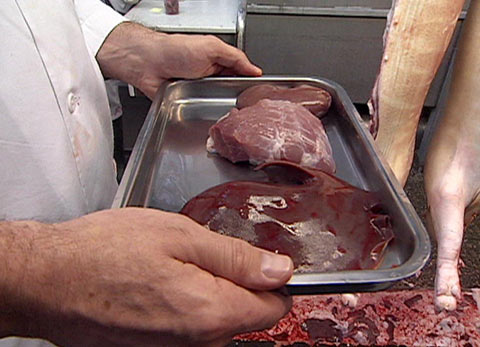 1. Gruppe: Wie verläuft die Schlachtung?Tiere werden angeliefertEingangskontrolle auf BSESchweine werden geduschtKälber werden mit Bolzenschuss getötet, Schweine werden mit CO² oder Strom betäubtTiere werden entblutet und sterbenSchweine: Borstenentfernung durch Enthaarungsmaschine: Flamen brennen Borsten von der HautAufschneiden der TiereZerlegen der inneren OrganeAbtrennung des Hunde- und KatzenfuttersDas Verhältnis Fleisch zu Fett wird bewertetLagerung des Fleisches im Kühlraum2. Gruppe: Wer arbeitet im/für den Schlachthof?Tierarzt: Überprüft, ob die Tiere anständig behandelt werden. Überprüfen des GesundheitszustandesHändler: Liefert Tiere mit Transportwagen anMetzger (grün gekleidet): Separiert das Fleisch Kontrolleure (blau gekleidet): Sind vom Kanton angestellt, kontrollieren die Tiere, registrieren kranke TiereLaborantin: Führt die Kontrollen im Labor durch, untersucht die Fleischfasern3. Gruppe: Was wird getan, um die Fleischqualität zu sichern?Die Schweine werden geduscht, das bedeutet weniger Stress und besseres FleischJedes Tier erhält eine Nummer mit allen wichtigen TierdatenDie Kontrolle ist streng von der Schlachtung getrennt, also unabhängigFleischware wird gestempeltJedes Tier wird inspiziert, kranke Teile und Organe werden entferntNur einwandfreie Teile werden weiter verwendetKranke Tiere werden registriertProduzent kann vom Veterinärsamt ausfindig gemacht werdenVon jedem Tier wird eine Probe entnommen und auf gefährliche Parasiten untersuchtBei Bakterienbefall: Zusätzliche Fleischstücke (Niere, Leber, Muskel) werden im Labor untersucht.Bei Rindern und Kälbern: Rückenmark wird abgesaugtBSE-Proben werden untersucht (Schlachthof Basel). Seit dem 1. Februar 2005 verzichtet der Schlachthof Basel auf diesen freiwilligen Test.4. Gruppe: Was wird für den Tierschutz getan?Schweine werden geduscht, das beruhigt die TiereDie Schlachtung geschieht in zwei Schritten: 1. Betäubung 2. AusblutenTierarzt überprüft die korrekte BehandlungKontrolle auf AntibiotikaVon jedem Tier wird eine Probe entnommen und auf gefährliche Parasiten untersucht ( Parasiten können z.B. auf falsche Behandlung zurück geführt werden)1. Gruppe: Wie verläuft die Schlachtung?Tiere werden angeliefertEingangskontrolle auf BSESchweine werden geduschtKälber werden mit Bolzenschuss getötet, Schweine werden mit CO² oder Strom betäubtTiere werden entblutet und sterbenSchweine: Borstenentfernung durch Enthaarungsmaschine: Flamen brennen Borsten von der HautAufschneiden der TiereZerlegen der inneren OrganeAbtrennung des Hunde- und KatzenfuttersDas Verhältnis Fleisch zu Fett wird bewertetLagerung des Fleisches im Kühlraum2. Gruppe: Wer arbeitet im/für den Schlachthof?Tierarzt: Überprüft, ob die Tiere anständig behandelt werden. Überprüfen des GesundheitszustandesHändler: Liefert Tiere mit Transportwagen anMetzger (grün gekleidet): Separiert das Fleisch Kontrolleure (blau gekleidet): Sind vom Kanton angestellt, kontrollieren die Tiere, registrieren kranke TiereLaborantin: Führt die Kontrollen im Labor durch, untersucht die Fleischfasern3. Gruppe: Was wird getan, um die Fleischqualität zu sichern?Die Schweine werden geduscht, das bedeutet weniger Stress und besseres FleischJedes Tier erhält eine Nummer mit allen wichtigen TierdatenDie Kontrolle ist streng von der Schlachtung getrennt, also unabhängigFleischware wird gestempeltJedes Tier wird inspiziert, kranke Teile und Organe werden entferntNur einwandfreie Teile werden weiter verwendetKranke Tiere werden registriertProduzent kann vom Veterinärsamt ausfindig gemacht werdenVon jedem Tier wird eine Probe entnommen und auf gefährliche Parasiten untersuchtBei Bakterienbefall: Zusätzliche Fleischstücke (Niere, Leber, Muskel) werden im Labor untersucht.Bei Rindern und Kälbern: Rückenmark wird abgesaugtBSE-Proben werden untersucht (Schlachthof Basel). Seit dem 1. Februar 2005 verzichtet der Schlachthof Basel auf diesen freiwilligen Test.4. Gruppe: Was wird für den Tierschutz getan?Schweine werden geduscht, das beruhigt die TiereDie Schlachtung geschieht in zwei Schritten: 1. Betäubung 2. AusblutenTierarzt überprüft die korrekte BehandlungKontrolle auf AntibiotikaVon jedem Tier wird eine Probe entnommen und auf gefährliche Parasiten untersucht ( Parasiten können z.B. auf falsche Behandlung zurück geführt werden)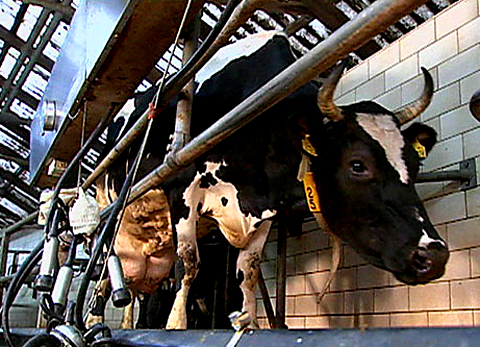 1. Gruppe: Wie verläuft die Schlachtung?Tiere werden angeliefertEingangskontrolle auf BSESchweine werden geduschtKälber werden mit Bolzenschuss getötet, Schweine werden mit CO² oder Strom betäubtTiere werden entblutet und sterbenSchweine: Borstenentfernung durch Enthaarungsmaschine: Flamen brennen Borsten von der HautAufschneiden der TiereZerlegen der inneren OrganeAbtrennung des Hunde- und KatzenfuttersDas Verhältnis Fleisch zu Fett wird bewertetLagerung des Fleisches im Kühlraum2. Gruppe: Wer arbeitet im/für den Schlachthof?Tierarzt: Überprüft, ob die Tiere anständig behandelt werden. Überprüfen des GesundheitszustandesHändler: Liefert Tiere mit Transportwagen anMetzger (grün gekleidet): Separiert das Fleisch Kontrolleure (blau gekleidet): Sind vom Kanton angestellt, kontrollieren die Tiere, registrieren kranke TiereLaborantin: Führt die Kontrollen im Labor durch, untersucht die Fleischfasern3. Gruppe: Was wird getan, um die Fleischqualität zu sichern?Die Schweine werden geduscht, das bedeutet weniger Stress und besseres FleischJedes Tier erhält eine Nummer mit allen wichtigen TierdatenDie Kontrolle ist streng von der Schlachtung getrennt, also unabhängigFleischware wird gestempeltJedes Tier wird inspiziert, kranke Teile und Organe werden entferntNur einwandfreie Teile werden weiter verwendetKranke Tiere werden registriertProduzent kann vom Veterinärsamt ausfindig gemacht werdenVon jedem Tier wird eine Probe entnommen und auf gefährliche Parasiten untersuchtBei Bakterienbefall: Zusätzliche Fleischstücke (Niere, Leber, Muskel) werden im Labor untersucht.Bei Rindern und Kälbern: Rückenmark wird abgesaugtBSE-Proben werden untersucht (Schlachthof Basel). Seit dem 1. Februar 2005 verzichtet der Schlachthof Basel auf diesen freiwilligen Test.4. Gruppe: Was wird für den Tierschutz getan?Schweine werden geduscht, das beruhigt die TiereDie Schlachtung geschieht in zwei Schritten: 1. Betäubung 2. AusblutenTierarzt überprüft die korrekte BehandlungKontrolle auf AntibiotikaVon jedem Tier wird eine Probe entnommen und auf gefährliche Parasiten untersucht ( Parasiten können z.B. auf falsche Behandlung zurück geführt werden)1. Gruppe: Wie verläuft die Schlachtung?Tiere werden angeliefertEingangskontrolle auf BSESchweine werden geduschtKälber werden mit Bolzenschuss getötet, Schweine werden mit CO² oder Strom betäubtTiere werden entblutet und sterbenSchweine: Borstenentfernung durch Enthaarungsmaschine: Flamen brennen Borsten von der HautAufschneiden der TiereZerlegen der inneren OrganeAbtrennung des Hunde- und KatzenfuttersDas Verhältnis Fleisch zu Fett wird bewertetLagerung des Fleisches im Kühlraum2. Gruppe: Wer arbeitet im/für den Schlachthof?Tierarzt: Überprüft, ob die Tiere anständig behandelt werden. Überprüfen des GesundheitszustandesHändler: Liefert Tiere mit Transportwagen anMetzger (grün gekleidet): Separiert das Fleisch Kontrolleure (blau gekleidet): Sind vom Kanton angestellt, kontrollieren die Tiere, registrieren kranke TiereLaborantin: Führt die Kontrollen im Labor durch, untersucht die Fleischfasern3. Gruppe: Was wird getan, um die Fleischqualität zu sichern?Die Schweine werden geduscht, das bedeutet weniger Stress und besseres FleischJedes Tier erhält eine Nummer mit allen wichtigen TierdatenDie Kontrolle ist streng von der Schlachtung getrennt, also unabhängigFleischware wird gestempeltJedes Tier wird inspiziert, kranke Teile und Organe werden entferntNur einwandfreie Teile werden weiter verwendetKranke Tiere werden registriertProduzent kann vom Veterinärsamt ausfindig gemacht werdenVon jedem Tier wird eine Probe entnommen und auf gefährliche Parasiten untersuchtBei Bakterienbefall: Zusätzliche Fleischstücke (Niere, Leber, Muskel) werden im Labor untersucht.Bei Rindern und Kälbern: Rückenmark wird abgesaugtBSE-Proben werden untersucht (Schlachthof Basel). Seit dem 1. Februar 2005 verzichtet der Schlachthof Basel auf diesen freiwilligen Test.4. Gruppe: Was wird für den Tierschutz getan?Schweine werden geduscht, das beruhigt die TiereDie Schlachtung geschieht in zwei Schritten: 1. Betäubung 2. AusblutenTierarzt überprüft die korrekte BehandlungKontrolle auf AntibiotikaVon jedem Tier wird eine Probe entnommen und auf gefährliche Parasiten untersucht ( Parasiten können z.B. auf falsche Behandlung zurück geführt werden)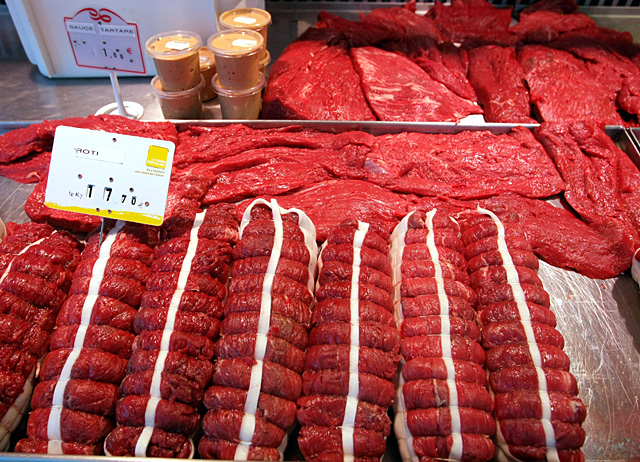 1. Gruppe: Wie verläuft die Schlachtung?Tiere werden angeliefertEingangskontrolle auf BSESchweine werden geduschtKälber werden mit Bolzenschuss getötet, Schweine werden mit CO² oder Strom betäubtTiere werden entblutet und sterbenSchweine: Borstenentfernung durch Enthaarungsmaschine: Flamen brennen Borsten von der HautAufschneiden der TiereZerlegen der inneren OrganeAbtrennung des Hunde- und KatzenfuttersDas Verhältnis Fleisch zu Fett wird bewertetLagerung des Fleisches im Kühlraum2. Gruppe: Wer arbeitet im/für den Schlachthof?Tierarzt: Überprüft, ob die Tiere anständig behandelt werden. Überprüfen des GesundheitszustandesHändler: Liefert Tiere mit Transportwagen anMetzger (grün gekleidet): Separiert das Fleisch Kontrolleure (blau gekleidet): Sind vom Kanton angestellt, kontrollieren die Tiere, registrieren kranke TiereLaborantin: Führt die Kontrollen im Labor durch, untersucht die Fleischfasern3. Gruppe: Was wird getan, um die Fleischqualität zu sichern?Die Schweine werden geduscht, das bedeutet weniger Stress und besseres FleischJedes Tier erhält eine Nummer mit allen wichtigen TierdatenDie Kontrolle ist streng von der Schlachtung getrennt, also unabhängigFleischware wird gestempeltJedes Tier wird inspiziert, kranke Teile und Organe werden entferntNur einwandfreie Teile werden weiter verwendetKranke Tiere werden registriertProduzent kann vom Veterinärsamt ausfindig gemacht werdenVon jedem Tier wird eine Probe entnommen und auf gefährliche Parasiten untersuchtBei Bakterienbefall: Zusätzliche Fleischstücke (Niere, Leber, Muskel) werden im Labor untersucht.Bei Rindern und Kälbern: Rückenmark wird abgesaugtBSE-Proben werden untersucht (Schlachthof Basel). Seit dem 1. Februar 2005 verzichtet der Schlachthof Basel auf diesen freiwilligen Test.4. Gruppe: Was wird für den Tierschutz getan?Schweine werden geduscht, das beruhigt die TiereDie Schlachtung geschieht in zwei Schritten: 1. Betäubung 2. AusblutenTierarzt überprüft die korrekte BehandlungKontrolle auf AntibiotikaVon jedem Tier wird eine Probe entnommen und auf gefährliche Parasiten untersucht ( Parasiten können z.B. auf falsche Behandlung zurück geführt werden)1. Gruppe: Wie verläuft die Schlachtung?Tiere werden angeliefertEingangskontrolle auf BSESchweine werden geduschtKälber werden mit Bolzenschuss getötet, Schweine werden mit CO² oder Strom betäubtTiere werden entblutet und sterbenSchweine: Borstenentfernung durch Enthaarungsmaschine: Flamen brennen Borsten von der HautAufschneiden der TiereZerlegen der inneren OrganeAbtrennung des Hunde- und KatzenfuttersDas Verhältnis Fleisch zu Fett wird bewertetLagerung des Fleisches im Kühlraum2. Gruppe: Wer arbeitet im/für den Schlachthof?Tierarzt: Überprüft, ob die Tiere anständig behandelt werden. Überprüfen des GesundheitszustandesHändler: Liefert Tiere mit Transportwagen anMetzger (grün gekleidet): Separiert das Fleisch Kontrolleure (blau gekleidet): Sind vom Kanton angestellt, kontrollieren die Tiere, registrieren kranke TiereLaborantin: Führt die Kontrollen im Labor durch, untersucht die Fleischfasern3. Gruppe: Was wird getan, um die Fleischqualität zu sichern?Die Schweine werden geduscht, das bedeutet weniger Stress und besseres FleischJedes Tier erhält eine Nummer mit allen wichtigen TierdatenDie Kontrolle ist streng von der Schlachtung getrennt, also unabhängigFleischware wird gestempeltJedes Tier wird inspiziert, kranke Teile und Organe werden entferntNur einwandfreie Teile werden weiter verwendetKranke Tiere werden registriertProduzent kann vom Veterinärsamt ausfindig gemacht werdenVon jedem Tier wird eine Probe entnommen und auf gefährliche Parasiten untersuchtBei Bakterienbefall: Zusätzliche Fleischstücke (Niere, Leber, Muskel) werden im Labor untersucht.Bei Rindern und Kälbern: Rückenmark wird abgesaugtBSE-Proben werden untersucht (Schlachthof Basel). Seit dem 1. Februar 2005 verzichtet der Schlachthof Basel auf diesen freiwilligen Test.4. Gruppe: Was wird für den Tierschutz getan?Schweine werden geduscht, das beruhigt die TiereDie Schlachtung geschieht in zwei Schritten: 1. Betäubung 2. AusblutenTierarzt überprüft die korrekte BehandlungKontrolle auf AntibiotikaVon jedem Tier wird eine Probe entnommen und auf gefährliche Parasiten untersucht ( Parasiten können z.B. auf falsche Behandlung zurück geführt werden)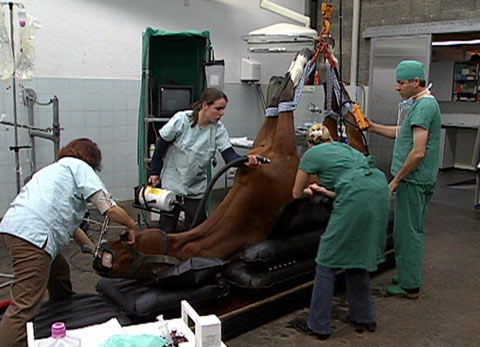 1. Gruppe: Wie verläuft die Schlachtung?Tiere werden angeliefertEingangskontrolle auf BSESchweine werden geduschtKälber werden mit Bolzenschuss getötet, Schweine werden mit CO² oder Strom betäubtTiere werden entblutet und sterbenSchweine: Borstenentfernung durch Enthaarungsmaschine: Flamen brennen Borsten von der HautAufschneiden der TiereZerlegen der inneren OrganeAbtrennung des Hunde- und KatzenfuttersDas Verhältnis Fleisch zu Fett wird bewertetLagerung des Fleisches im Kühlraum2. Gruppe: Wer arbeitet im/für den Schlachthof?Tierarzt: Überprüft, ob die Tiere anständig behandelt werden. Überprüfen des GesundheitszustandesHändler: Liefert Tiere mit Transportwagen anMetzger (grün gekleidet): Separiert das Fleisch Kontrolleure (blau gekleidet): Sind vom Kanton angestellt, kontrollieren die Tiere, registrieren kranke TiereLaborantin: Führt die Kontrollen im Labor durch, untersucht die Fleischfasern3. Gruppe: Was wird getan, um die Fleischqualität zu sichern?Die Schweine werden geduscht, das bedeutet weniger Stress und besseres FleischJedes Tier erhält eine Nummer mit allen wichtigen TierdatenDie Kontrolle ist streng von der Schlachtung getrennt, also unabhängigFleischware wird gestempeltJedes Tier wird inspiziert, kranke Teile und Organe werden entferntNur einwandfreie Teile werden weiter verwendetKranke Tiere werden registriertProduzent kann vom Veterinärsamt ausfindig gemacht werdenVon jedem Tier wird eine Probe entnommen und auf gefährliche Parasiten untersuchtBei Bakterienbefall: Zusätzliche Fleischstücke (Niere, Leber, Muskel) werden im Labor untersucht.Bei Rindern und Kälbern: Rückenmark wird abgesaugtBSE-Proben werden untersucht (Schlachthof Basel). Seit dem 1. Februar 2005 verzichtet der Schlachthof Basel auf diesen freiwilligen Test.4. Gruppe: Was wird für den Tierschutz getan?Schweine werden geduscht, das beruhigt die TiereDie Schlachtung geschieht in zwei Schritten: 1. Betäubung 2. AusblutenTierarzt überprüft die korrekte BehandlungKontrolle auf AntibiotikaVon jedem Tier wird eine Probe entnommen und auf gefährliche Parasiten untersucht ( Parasiten können z.B. auf falsche Behandlung zurück geführt werden)1. Gruppe: Wie verläuft die Schlachtung?Tiere werden angeliefertEingangskontrolle auf BSESchweine werden geduschtKälber werden mit Bolzenschuss getötet, Schweine werden mit CO² oder Strom betäubtTiere werden entblutet und sterbenSchweine: Borstenentfernung durch Enthaarungsmaschine: Flamen brennen Borsten von der HautAufschneiden der TiereZerlegen der inneren OrganeAbtrennung des Hunde- und KatzenfuttersDas Verhältnis Fleisch zu Fett wird bewertetLagerung des Fleisches im Kühlraum2. Gruppe: Wer arbeitet im/für den Schlachthof?Tierarzt: Überprüft, ob die Tiere anständig behandelt werden. Überprüfen des GesundheitszustandesHändler: Liefert Tiere mit Transportwagen anMetzger (grün gekleidet): Separiert das Fleisch Kontrolleure (blau gekleidet): Sind vom Kanton angestellt, kontrollieren die Tiere, registrieren kranke TiereLaborantin: Führt die Kontrollen im Labor durch, untersucht die Fleischfasern3. Gruppe: Was wird getan, um die Fleischqualität zu sichern?Die Schweine werden geduscht, das bedeutet weniger Stress und besseres FleischJedes Tier erhält eine Nummer mit allen wichtigen TierdatenDie Kontrolle ist streng von der Schlachtung getrennt, also unabhängigFleischware wird gestempeltJedes Tier wird inspiziert, kranke Teile und Organe werden entferntNur einwandfreie Teile werden weiter verwendetKranke Tiere werden registriertProduzent kann vom Veterinärsamt ausfindig gemacht werdenVon jedem Tier wird eine Probe entnommen und auf gefährliche Parasiten untersuchtBei Bakterienbefall: Zusätzliche Fleischstücke (Niere, Leber, Muskel) werden im Labor untersucht.Bei Rindern und Kälbern: Rückenmark wird abgesaugtBSE-Proben werden untersucht (Schlachthof Basel). Seit dem 1. Februar 2005 verzichtet der Schlachthof Basel auf diesen freiwilligen Test.4. Gruppe: Was wird für den Tierschutz getan?Schweine werden geduscht, das beruhigt die TiereDie Schlachtung geschieht in zwei Schritten: 1. Betäubung 2. AusblutenTierarzt überprüft die korrekte BehandlungKontrolle auf AntibiotikaVon jedem Tier wird eine Probe entnommen und auf gefährliche Parasiten untersucht ( Parasiten können z.B. auf falsche Behandlung zurück geführt werden)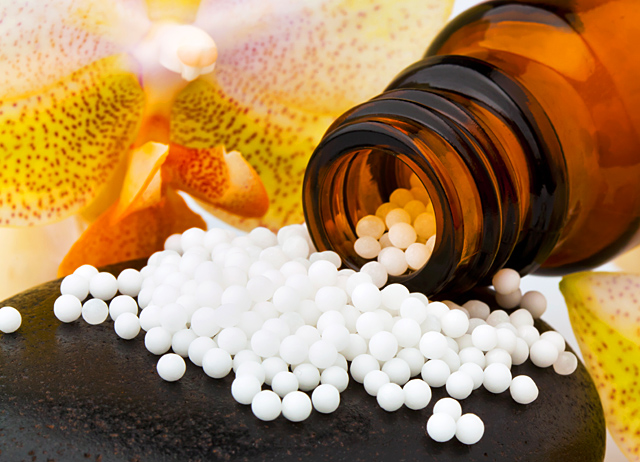 1. Gruppe: Wie verläuft die Schlachtung?Tiere werden angeliefertEingangskontrolle auf BSESchweine werden geduschtKälber werden mit Bolzenschuss getötet, Schweine werden mit CO² oder Strom betäubtTiere werden entblutet und sterbenSchweine: Borstenentfernung durch Enthaarungsmaschine: Flamen brennen Borsten von der HautAufschneiden der TiereZerlegen der inneren OrganeAbtrennung des Hunde- und KatzenfuttersDas Verhältnis Fleisch zu Fett wird bewertetLagerung des Fleisches im Kühlraum2. Gruppe: Wer arbeitet im/für den Schlachthof?Tierarzt: Überprüft, ob die Tiere anständig behandelt werden. Überprüfen des GesundheitszustandesHändler: Liefert Tiere mit Transportwagen anMetzger (grün gekleidet): Separiert das Fleisch Kontrolleure (blau gekleidet): Sind vom Kanton angestellt, kontrollieren die Tiere, registrieren kranke TiereLaborantin: Führt die Kontrollen im Labor durch, untersucht die Fleischfasern3. Gruppe: Was wird getan, um die Fleischqualität zu sichern?Die Schweine werden geduscht, das bedeutet weniger Stress und besseres FleischJedes Tier erhält eine Nummer mit allen wichtigen TierdatenDie Kontrolle ist streng von der Schlachtung getrennt, also unabhängigFleischware wird gestempeltJedes Tier wird inspiziert, kranke Teile und Organe werden entferntNur einwandfreie Teile werden weiter verwendetKranke Tiere werden registriertProduzent kann vom Veterinärsamt ausfindig gemacht werdenVon jedem Tier wird eine Probe entnommen und auf gefährliche Parasiten untersuchtBei Bakterienbefall: Zusätzliche Fleischstücke (Niere, Leber, Muskel) werden im Labor untersucht.Bei Rindern und Kälbern: Rückenmark wird abgesaugtBSE-Proben werden untersucht (Schlachthof Basel). Seit dem 1. Februar 2005 verzichtet der Schlachthof Basel auf diesen freiwilligen Test.4. Gruppe: Was wird für den Tierschutz getan?Schweine werden geduscht, das beruhigt die TiereDie Schlachtung geschieht in zwei Schritten: 1. Betäubung 2. AusblutenTierarzt überprüft die korrekte BehandlungKontrolle auf AntibiotikaVon jedem Tier wird eine Probe entnommen und auf gefährliche Parasiten untersucht ( Parasiten können z.B. auf falsche Behandlung zurück geführt werden)1. Gruppe: Wie verläuft die Schlachtung?Tiere werden angeliefertEingangskontrolle auf BSESchweine werden geduschtKälber werden mit Bolzenschuss getötet, Schweine werden mit CO² oder Strom betäubtTiere werden entblutet und sterbenSchweine: Borstenentfernung durch Enthaarungsmaschine: Flamen brennen Borsten von der HautAufschneiden der TiereZerlegen der inneren OrganeAbtrennung des Hunde- und KatzenfuttersDas Verhältnis Fleisch zu Fett wird bewertetLagerung des Fleisches im Kühlraum2. Gruppe: Wer arbeitet im/für den Schlachthof?Tierarzt: Überprüft, ob die Tiere anständig behandelt werden. Überprüfen des GesundheitszustandesHändler: Liefert Tiere mit Transportwagen anMetzger (grün gekleidet): Separiert das Fleisch Kontrolleure (blau gekleidet): Sind vom Kanton angestellt, kontrollieren die Tiere, registrieren kranke TiereLaborantin: Führt die Kontrollen im Labor durch, untersucht die Fleischfasern3. Gruppe: Was wird getan, um die Fleischqualität zu sichern?Die Schweine werden geduscht, das bedeutet weniger Stress und besseres FleischJedes Tier erhält eine Nummer mit allen wichtigen TierdatenDie Kontrolle ist streng von der Schlachtung getrennt, also unabhängigFleischware wird gestempeltJedes Tier wird inspiziert, kranke Teile und Organe werden entferntNur einwandfreie Teile werden weiter verwendetKranke Tiere werden registriertProduzent kann vom Veterinärsamt ausfindig gemacht werdenVon jedem Tier wird eine Probe entnommen und auf gefährliche Parasiten untersuchtBei Bakterienbefall: Zusätzliche Fleischstücke (Niere, Leber, Muskel) werden im Labor untersucht.Bei Rindern und Kälbern: Rückenmark wird abgesaugtBSE-Proben werden untersucht (Schlachthof Basel). Seit dem 1. Februar 2005 verzichtet der Schlachthof Basel auf diesen freiwilligen Test.4. Gruppe: Was wird für den Tierschutz getan?Schweine werden geduscht, das beruhigt die TiereDie Schlachtung geschieht in zwei Schritten: 1. Betäubung 2. AusblutenTierarzt überprüft die korrekte BehandlungKontrolle auf AntibiotikaVon jedem Tier wird eine Probe entnommen und auf gefährliche Parasiten untersucht ( Parasiten können z.B. auf falsche Behandlung zurück geführt werden)1. Gruppe: Wie verläuft die Schlachtung?Tiere werden angeliefertEingangskontrolle auf BSESchweine werden geduschtKälber werden mit Bolzenschuss getötet, Schweine werden mit CO² oder Strom betäubtTiere werden entblutet und sterbenSchweine: Borstenentfernung durch Enthaarungsmaschine: Flamen brennen Borsten von der HautAufschneiden der TiereZerlegen der inneren OrganeAbtrennung des Hunde- und KatzenfuttersDas Verhältnis Fleisch zu Fett wird bewertetLagerung des Fleisches im Kühlraum2. Gruppe: Wer arbeitet im/für den Schlachthof?Tierarzt: Überprüft, ob die Tiere anständig behandelt werden. Überprüfen des GesundheitszustandesHändler: Liefert Tiere mit Transportwagen anMetzger (grün gekleidet): Separiert das Fleisch Kontrolleure (blau gekleidet): Sind vom Kanton angestellt, kontrollieren die Tiere, registrieren kranke TiereLaborantin: Führt die Kontrollen im Labor durch, untersucht die Fleischfasern3. Gruppe: Was wird getan, um die Fleischqualität zu sichern?Die Schweine werden geduscht, das bedeutet weniger Stress und besseres FleischJedes Tier erhält eine Nummer mit allen wichtigen TierdatenDie Kontrolle ist streng von der Schlachtung getrennt, also unabhängigFleischware wird gestempeltJedes Tier wird inspiziert, kranke Teile und Organe werden entferntNur einwandfreie Teile werden weiter verwendetKranke Tiere werden registriertProduzent kann vom Veterinärsamt ausfindig gemacht werdenVon jedem Tier wird eine Probe entnommen und auf gefährliche Parasiten untersuchtBei Bakterienbefall: Zusätzliche Fleischstücke (Niere, Leber, Muskel) werden im Labor untersucht.Bei Rindern und Kälbern: Rückenmark wird abgesaugtBSE-Proben werden untersucht (Schlachthof Basel). Seit dem 1. Februar 2005 verzichtet der Schlachthof Basel auf diesen freiwilligen Test.4. Gruppe: Was wird für den Tierschutz getan?Schweine werden geduscht, das beruhigt die TiereDie Schlachtung geschieht in zwei Schritten: 1. Betäubung 2. AusblutenTierarzt überprüft die korrekte BehandlungKontrolle auf AntibiotikaVon jedem Tier wird eine Probe entnommen und auf gefährliche Parasiten untersucht ( Parasiten können z.B. auf falsche Behandlung zurück geführt werden)1. Gruppe: Wie verläuft die Schlachtung?Tiere werden angeliefertEingangskontrolle auf BSESchweine werden geduschtKälber werden mit Bolzenschuss getötet, Schweine werden mit CO² oder Strom betäubtTiere werden entblutet und sterbenSchweine: Borstenentfernung durch Enthaarungsmaschine: Flamen brennen Borsten von der HautAufschneiden der TiereZerlegen der inneren OrganeAbtrennung des Hunde- und KatzenfuttersDas Verhältnis Fleisch zu Fett wird bewertetLagerung des Fleisches im Kühlraum2. Gruppe: Wer arbeitet im/für den Schlachthof?Tierarzt: Überprüft, ob die Tiere anständig behandelt werden. Überprüfen des GesundheitszustandesHändler: Liefert Tiere mit Transportwagen anMetzger (grün gekleidet): Separiert das Fleisch Kontrolleure (blau gekleidet): Sind vom Kanton angestellt, kontrollieren die Tiere, registrieren kranke TiereLaborantin: Führt die Kontrollen im Labor durch, untersucht die Fleischfasern3. Gruppe: Was wird getan, um die Fleischqualität zu sichern?Die Schweine werden geduscht, das bedeutet weniger Stress und besseres FleischJedes Tier erhält eine Nummer mit allen wichtigen TierdatenDie Kontrolle ist streng von der Schlachtung getrennt, also unabhängigFleischware wird gestempeltJedes Tier wird inspiziert, kranke Teile und Organe werden entferntNur einwandfreie Teile werden weiter verwendetKranke Tiere werden registriertProduzent kann vom Veterinärsamt ausfindig gemacht werdenVon jedem Tier wird eine Probe entnommen und auf gefährliche Parasiten untersuchtBei Bakterienbefall: Zusätzliche Fleischstücke (Niere, Leber, Muskel) werden im Labor untersucht.Bei Rindern und Kälbern: Rückenmark wird abgesaugtBSE-Proben werden untersucht (Schlachthof Basel). Seit dem 1. Februar 2005 verzichtet der Schlachthof Basel auf diesen freiwilligen Test.4. Gruppe: Was wird für den Tierschutz getan?Schweine werden geduscht, das beruhigt die TiereDie Schlachtung geschieht in zwei Schritten: 1. Betäubung 2. AusblutenTierarzt überprüft die korrekte BehandlungKontrolle auf AntibiotikaVon jedem Tier wird eine Probe entnommen und auf gefährliche Parasiten untersucht ( Parasiten können z.B. auf falsche Behandlung zurück geführt werden)1. Gruppe: Wie verläuft die Schlachtung?Tiere werden angeliefertEingangskontrolle auf BSESchweine werden geduschtKälber werden mit Bolzenschuss getötet, Schweine werden mit CO² oder Strom betäubtTiere werden entblutet und sterbenSchweine: Borstenentfernung durch Enthaarungsmaschine: Flamen brennen Borsten von der HautAufschneiden der TiereZerlegen der inneren OrganeAbtrennung des Hunde- und KatzenfuttersDas Verhältnis Fleisch zu Fett wird bewertetLagerung des Fleisches im Kühlraum2. Gruppe: Wer arbeitet im/für den Schlachthof?Tierarzt: Überprüft, ob die Tiere anständig behandelt werden. Überprüfen des GesundheitszustandesHändler: Liefert Tiere mit Transportwagen anMetzger (grün gekleidet): Separiert das Fleisch Kontrolleure (blau gekleidet): Sind vom Kanton angestellt, kontrollieren die Tiere, registrieren kranke TiereLaborantin: Führt die Kontrollen im Labor durch, untersucht die Fleischfasern3. Gruppe: Was wird getan, um die Fleischqualität zu sichern?Die Schweine werden geduscht, das bedeutet weniger Stress und besseres FleischJedes Tier erhält eine Nummer mit allen wichtigen TierdatenDie Kontrolle ist streng von der Schlachtung getrennt, also unabhängigFleischware wird gestempeltJedes Tier wird inspiziert, kranke Teile und Organe werden entferntNur einwandfreie Teile werden weiter verwendetKranke Tiere werden registriertProduzent kann vom Veterinärsamt ausfindig gemacht werdenVon jedem Tier wird eine Probe entnommen und auf gefährliche Parasiten untersuchtBei Bakterienbefall: Zusätzliche Fleischstücke (Niere, Leber, Muskel) werden im Labor untersucht.Bei Rindern und Kälbern: Rückenmark wird abgesaugtBSE-Proben werden untersucht (Schlachthof Basel). Seit dem 1. Februar 2005 verzichtet der Schlachthof Basel auf diesen freiwilligen Test.4. Gruppe: Was wird für den Tierschutz getan?Schweine werden geduscht, das beruhigt die TiereDie Schlachtung geschieht in zwei Schritten: 1. Betäubung 2. AusblutenTierarzt überprüft die korrekte BehandlungKontrolle auf AntibiotikaVon jedem Tier wird eine Probe entnommen und auf gefährliche Parasiten untersucht ( Parasiten können z.B. auf falsche Behandlung zurück geführt werden)1. Gruppe: Wie verläuft die Schlachtung?Tiere werden angeliefertEingangskontrolle auf BSESchweine werden geduschtKälber werden mit Bolzenschuss getötet, Schweine werden mit CO² oder Strom betäubtTiere werden entblutet und sterbenSchweine: Borstenentfernung durch Enthaarungsmaschine: Flamen brennen Borsten von der HautAufschneiden der TiereZerlegen der inneren OrganeAbtrennung des Hunde- und KatzenfuttersDas Verhältnis Fleisch zu Fett wird bewertetLagerung des Fleisches im Kühlraum2. Gruppe: Wer arbeitet im/für den Schlachthof?Tierarzt: Überprüft, ob die Tiere anständig behandelt werden. Überprüfen des GesundheitszustandesHändler: Liefert Tiere mit Transportwagen anMetzger (grün gekleidet): Separiert das Fleisch Kontrolleure (blau gekleidet): Sind vom Kanton angestellt, kontrollieren die Tiere, registrieren kranke TiereLaborantin: Führt die Kontrollen im Labor durch, untersucht die Fleischfasern3. Gruppe: Was wird getan, um die Fleischqualität zu sichern?Die Schweine werden geduscht, das bedeutet weniger Stress und besseres FleischJedes Tier erhält eine Nummer mit allen wichtigen TierdatenDie Kontrolle ist streng von der Schlachtung getrennt, also unabhängigFleischware wird gestempeltJedes Tier wird inspiziert, kranke Teile und Organe werden entferntNur einwandfreie Teile werden weiter verwendetKranke Tiere werden registriertProduzent kann vom Veterinärsamt ausfindig gemacht werdenVon jedem Tier wird eine Probe entnommen und auf gefährliche Parasiten untersuchtBei Bakterienbefall: Zusätzliche Fleischstücke (Niere, Leber, Muskel) werden im Labor untersucht.Bei Rindern und Kälbern: Rückenmark wird abgesaugtBSE-Proben werden untersucht (Schlachthof Basel). Seit dem 1. Februar 2005 verzichtet der Schlachthof Basel auf diesen freiwilligen Test.4. Gruppe: Was wird für den Tierschutz getan?Schweine werden geduscht, das beruhigt die TiereDie Schlachtung geschieht in zwei Schritten: 1. Betäubung 2. AusblutenTierarzt überprüft die korrekte BehandlungKontrolle auf AntibiotikaVon jedem Tier wird eine Probe entnommen und auf gefährliche Parasiten untersucht ( Parasiten können z.B. auf falsche Behandlung zurück geführt werden)1. Gruppe: Wie verläuft die Schlachtung?Tiere werden angeliefertEingangskontrolle auf BSESchweine werden geduschtKälber werden mit Bolzenschuss getötet, Schweine werden mit CO² oder Strom betäubtTiere werden entblutet und sterbenSchweine: Borstenentfernung durch Enthaarungsmaschine: Flamen brennen Borsten von der HautAufschneiden der TiereZerlegen der inneren OrganeAbtrennung des Hunde- und KatzenfuttersDas Verhältnis Fleisch zu Fett wird bewertetLagerung des Fleisches im Kühlraum2. Gruppe: Wer arbeitet im/für den Schlachthof?Tierarzt: Überprüft, ob die Tiere anständig behandelt werden. Überprüfen des GesundheitszustandesHändler: Liefert Tiere mit Transportwagen anMetzger (grün gekleidet): Separiert das Fleisch Kontrolleure (blau gekleidet): Sind vom Kanton angestellt, kontrollieren die Tiere, registrieren kranke TiereLaborantin: Führt die Kontrollen im Labor durch, untersucht die Fleischfasern3. Gruppe: Was wird getan, um die Fleischqualität zu sichern?Die Schweine werden geduscht, das bedeutet weniger Stress und besseres FleischJedes Tier erhält eine Nummer mit allen wichtigen TierdatenDie Kontrolle ist streng von der Schlachtung getrennt, also unabhängigFleischware wird gestempeltJedes Tier wird inspiziert, kranke Teile und Organe werden entferntNur einwandfreie Teile werden weiter verwendetKranke Tiere werden registriertProduzent kann vom Veterinärsamt ausfindig gemacht werdenVon jedem Tier wird eine Probe entnommen und auf gefährliche Parasiten untersuchtBei Bakterienbefall: Zusätzliche Fleischstücke (Niere, Leber, Muskel) werden im Labor untersucht.Bei Rindern und Kälbern: Rückenmark wird abgesaugtBSE-Proben werden untersucht (Schlachthof Basel). Seit dem 1. Februar 2005 verzichtet der Schlachthof Basel auf diesen freiwilligen Test.4. Gruppe: Was wird für den Tierschutz getan?Schweine werden geduscht, das beruhigt die TiereDie Schlachtung geschieht in zwei Schritten: 1. Betäubung 2. AusblutenTierarzt überprüft die korrekte BehandlungKontrolle auf AntibiotikaVon jedem Tier wird eine Probe entnommen und auf gefährliche Parasiten untersucht ( Parasiten können z.B. auf falsche Behandlung zurück geführt werden)1. Gruppe: Wie verläuft die Schlachtung?Tiere werden angeliefertEingangskontrolle auf BSESchweine werden geduschtKälber werden mit Bolzenschuss getötet, Schweine werden mit CO² oder Strom betäubtTiere werden entblutet und sterbenSchweine: Borstenentfernung durch Enthaarungsmaschine: Flamen brennen Borsten von der HautAufschneiden der TiereZerlegen der inneren OrganeAbtrennung des Hunde- und KatzenfuttersDas Verhältnis Fleisch zu Fett wird bewertetLagerung des Fleisches im Kühlraum2. Gruppe: Wer arbeitet im/für den Schlachthof?Tierarzt: Überprüft, ob die Tiere anständig behandelt werden. Überprüfen des GesundheitszustandesHändler: Liefert Tiere mit Transportwagen anMetzger (grün gekleidet): Separiert das Fleisch Kontrolleure (blau gekleidet): Sind vom Kanton angestellt, kontrollieren die Tiere, registrieren kranke TiereLaborantin: Führt die Kontrollen im Labor durch, untersucht die Fleischfasern3. Gruppe: Was wird getan, um die Fleischqualität zu sichern?Die Schweine werden geduscht, das bedeutet weniger Stress und besseres FleischJedes Tier erhält eine Nummer mit allen wichtigen TierdatenDie Kontrolle ist streng von der Schlachtung getrennt, also unabhängigFleischware wird gestempeltJedes Tier wird inspiziert, kranke Teile und Organe werden entferntNur einwandfreie Teile werden weiter verwendetKranke Tiere werden registriertProduzent kann vom Veterinärsamt ausfindig gemacht werdenVon jedem Tier wird eine Probe entnommen und auf gefährliche Parasiten untersuchtBei Bakterienbefall: Zusätzliche Fleischstücke (Niere, Leber, Muskel) werden im Labor untersucht.Bei Rindern und Kälbern: Rückenmark wird abgesaugtBSE-Proben werden untersucht (Schlachthof Basel). Seit dem 1. Februar 2005 verzichtet der Schlachthof Basel auf diesen freiwilligen Test.4. Gruppe: Was wird für den Tierschutz getan?Schweine werden geduscht, das beruhigt die TiereDie Schlachtung geschieht in zwei Schritten: 1. Betäubung 2. AusblutenTierarzt überprüft die korrekte BehandlungKontrolle auf AntibiotikaVon jedem Tier wird eine Probe entnommen und auf gefährliche Parasiten untersucht ( Parasiten können z.B. auf falsche Behandlung zurück geführt werden)1. Gruppe: Wie verläuft die Schlachtung?Tiere werden angeliefertEingangskontrolle auf BSESchweine werden geduschtKälber werden mit Bolzenschuss getötet, Schweine werden mit CO² oder Strom betäubtTiere werden entblutet und sterbenSchweine: Borstenentfernung durch Enthaarungsmaschine: Flamen brennen Borsten von der HautAufschneiden der TiereZerlegen der inneren OrganeAbtrennung des Hunde- und KatzenfuttersDas Verhältnis Fleisch zu Fett wird bewertetLagerung des Fleisches im Kühlraum2. Gruppe: Wer arbeitet im/für den Schlachthof?Tierarzt: Überprüft, ob die Tiere anständig behandelt werden. Überprüfen des GesundheitszustandesHändler: Liefert Tiere mit Transportwagen anMetzger (grün gekleidet): Separiert das Fleisch Kontrolleure (blau gekleidet): Sind vom Kanton angestellt, kontrollieren die Tiere, registrieren kranke TiereLaborantin: Führt die Kontrollen im Labor durch, untersucht die Fleischfasern3. Gruppe: Was wird getan, um die Fleischqualität zu sichern?Die Schweine werden geduscht, das bedeutet weniger Stress und besseres FleischJedes Tier erhält eine Nummer mit allen wichtigen TierdatenDie Kontrolle ist streng von der Schlachtung getrennt, also unabhängigFleischware wird gestempeltJedes Tier wird inspiziert, kranke Teile und Organe werden entferntNur einwandfreie Teile werden weiter verwendetKranke Tiere werden registriertProduzent kann vom Veterinärsamt ausfindig gemacht werdenVon jedem Tier wird eine Probe entnommen und auf gefährliche Parasiten untersuchtBei Bakterienbefall: Zusätzliche Fleischstücke (Niere, Leber, Muskel) werden im Labor untersucht.Bei Rindern und Kälbern: Rückenmark wird abgesaugtBSE-Proben werden untersucht (Schlachthof Basel). Seit dem 1. Februar 2005 verzichtet der Schlachthof Basel auf diesen freiwilligen Test.4. Gruppe: Was wird für den Tierschutz getan?Schweine werden geduscht, das beruhigt die TiereDie Schlachtung geschieht in zwei Schritten: 1. Betäubung 2. AusblutenTierarzt überprüft die korrekte BehandlungKontrolle auf AntibiotikaVon jedem Tier wird eine Probe entnommen und auf gefährliche Parasiten untersucht ( Parasiten können z.B. auf falsche Behandlung zurück geführt werden)1. Gruppe: Wie verläuft die Schlachtung?Tiere werden angeliefertEingangskontrolle auf BSESchweine werden geduschtKälber werden mit Bolzenschuss getötet, Schweine werden mit CO² oder Strom betäubtTiere werden entblutet und sterbenSchweine: Borstenentfernung durch Enthaarungsmaschine: Flamen brennen Borsten von der HautAufschneiden der TiereZerlegen der inneren OrganeAbtrennung des Hunde- und KatzenfuttersDas Verhältnis Fleisch zu Fett wird bewertetLagerung des Fleisches im Kühlraum2. Gruppe: Wer arbeitet im/für den Schlachthof?Tierarzt: Überprüft, ob die Tiere anständig behandelt werden. Überprüfen des GesundheitszustandesHändler: Liefert Tiere mit Transportwagen anMetzger (grün gekleidet): Separiert das Fleisch Kontrolleure (blau gekleidet): Sind vom Kanton angestellt, kontrollieren die Tiere, registrieren kranke TiereLaborantin: Führt die Kontrollen im Labor durch, untersucht die Fleischfasern3. Gruppe: Was wird getan, um die Fleischqualität zu sichern?Die Schweine werden geduscht, das bedeutet weniger Stress und besseres FleischJedes Tier erhält eine Nummer mit allen wichtigen TierdatenDie Kontrolle ist streng von der Schlachtung getrennt, also unabhängigFleischware wird gestempeltJedes Tier wird inspiziert, kranke Teile und Organe werden entferntNur einwandfreie Teile werden weiter verwendetKranke Tiere werden registriertProduzent kann vom Veterinärsamt ausfindig gemacht werdenVon jedem Tier wird eine Probe entnommen und auf gefährliche Parasiten untersuchtBei Bakterienbefall: Zusätzliche Fleischstücke (Niere, Leber, Muskel) werden im Labor untersucht.Bei Rindern und Kälbern: Rückenmark wird abgesaugtBSE-Proben werden untersucht (Schlachthof Basel). Seit dem 1. Februar 2005 verzichtet der Schlachthof Basel auf diesen freiwilligen Test.4. Gruppe: Was wird für den Tierschutz getan?Schweine werden geduscht, das beruhigt die TiereDie Schlachtung geschieht in zwei Schritten: 1. Betäubung 2. AusblutenTierarzt überprüft die korrekte BehandlungKontrolle auf AntibiotikaVon jedem Tier wird eine Probe entnommen und auf gefährliche Parasiten untersucht ( Parasiten können z.B. auf falsche Behandlung zurück geführt werden)1. Gruppe: Wie verläuft die Schlachtung?Tiere werden angeliefertEingangskontrolle auf BSESchweine werden geduschtKälber werden mit Bolzenschuss getötet, Schweine werden mit CO² oder Strom betäubtTiere werden entblutet und sterbenSchweine: Borstenentfernung durch Enthaarungsmaschine: Flamen brennen Borsten von der HautAufschneiden der TiereZerlegen der inneren OrganeAbtrennung des Hunde- und KatzenfuttersDas Verhältnis Fleisch zu Fett wird bewertetLagerung des Fleisches im Kühlraum2. Gruppe: Wer arbeitet im/für den Schlachthof?Tierarzt: Überprüft, ob die Tiere anständig behandelt werden. Überprüfen des GesundheitszustandesHändler: Liefert Tiere mit Transportwagen anMetzger (grün gekleidet): Separiert das Fleisch Kontrolleure (blau gekleidet): Sind vom Kanton angestellt, kontrollieren die Tiere, registrieren kranke TiereLaborantin: Führt die Kontrollen im Labor durch, untersucht die Fleischfasern3. Gruppe: Was wird getan, um die Fleischqualität zu sichern?Die Schweine werden geduscht, das bedeutet weniger Stress und besseres FleischJedes Tier erhält eine Nummer mit allen wichtigen TierdatenDie Kontrolle ist streng von der Schlachtung getrennt, also unabhängigFleischware wird gestempeltJedes Tier wird inspiziert, kranke Teile und Organe werden entferntNur einwandfreie Teile werden weiter verwendetKranke Tiere werden registriertProduzent kann vom Veterinärsamt ausfindig gemacht werdenVon jedem Tier wird eine Probe entnommen und auf gefährliche Parasiten untersuchtBei Bakterienbefall: Zusätzliche Fleischstücke (Niere, Leber, Muskel) werden im Labor untersucht.Bei Rindern und Kälbern: Rückenmark wird abgesaugtBSE-Proben werden untersucht (Schlachthof Basel). Seit dem 1. Februar 2005 verzichtet der Schlachthof Basel auf diesen freiwilligen Test.4. Gruppe: Was wird für den Tierschutz getan?Schweine werden geduscht, das beruhigt die TiereDie Schlachtung geschieht in zwei Schritten: 1. Betäubung 2. AusblutenTierarzt überprüft die korrekte BehandlungKontrolle auf AntibiotikaVon jedem Tier wird eine Probe entnommen und auf gefährliche Parasiten untersucht ( Parasiten können z.B. auf falsche Behandlung zurück geführt werden)1. Gruppe: Wie verläuft die Schlachtung?Tiere werden angeliefertEingangskontrolle auf BSESchweine werden geduschtKälber werden mit Bolzenschuss getötet, Schweine werden mit CO² oder Strom betäubtTiere werden entblutet und sterbenSchweine: Borstenentfernung durch Enthaarungsmaschine: Flamen brennen Borsten von der HautAufschneiden der TiereZerlegen der inneren OrganeAbtrennung des Hunde- und KatzenfuttersDas Verhältnis Fleisch zu Fett wird bewertetLagerung des Fleisches im Kühlraum2. Gruppe: Wer arbeitet im/für den Schlachthof?Tierarzt: Überprüft, ob die Tiere anständig behandelt werden. Überprüfen des GesundheitszustandesHändler: Liefert Tiere mit Transportwagen anMetzger (grün gekleidet): Separiert das Fleisch Kontrolleure (blau gekleidet): Sind vom Kanton angestellt, kontrollieren die Tiere, registrieren kranke TiereLaborantin: Führt die Kontrollen im Labor durch, untersucht die Fleischfasern3. Gruppe: Was wird getan, um die Fleischqualität zu sichern?Die Schweine werden geduscht, das bedeutet weniger Stress und besseres FleischJedes Tier erhält eine Nummer mit allen wichtigen TierdatenDie Kontrolle ist streng von der Schlachtung getrennt, also unabhängigFleischware wird gestempeltJedes Tier wird inspiziert, kranke Teile und Organe werden entferntNur einwandfreie Teile werden weiter verwendetKranke Tiere werden registriertProduzent kann vom Veterinärsamt ausfindig gemacht werdenVon jedem Tier wird eine Probe entnommen und auf gefährliche Parasiten untersuchtBei Bakterienbefall: Zusätzliche Fleischstücke (Niere, Leber, Muskel) werden im Labor untersucht.Bei Rindern und Kälbern: Rückenmark wird abgesaugtBSE-Proben werden untersucht (Schlachthof Basel). Seit dem 1. Februar 2005 verzichtet der Schlachthof Basel auf diesen freiwilligen Test.4. Gruppe: Was wird für den Tierschutz getan?Schweine werden geduscht, das beruhigt die TiereDie Schlachtung geschieht in zwei Schritten: 1. Betäubung 2. AusblutenTierarzt überprüft die korrekte BehandlungKontrolle auf AntibiotikaVon jedem Tier wird eine Probe entnommen und auf gefährliche Parasiten untersucht ( Parasiten können z.B. auf falsche Behandlung zurück geführt werden)1. Gruppe: Wie verläuft die Schlachtung?Tiere werden angeliefertEingangskontrolle auf BSESchweine werden geduschtKälber werden mit Bolzenschuss getötet, Schweine werden mit CO² oder Strom betäubtTiere werden entblutet und sterbenSchweine: Borstenentfernung durch Enthaarungsmaschine: Flamen brennen Borsten von der HautAufschneiden der TiereZerlegen der inneren OrganeAbtrennung des Hunde- und KatzenfuttersDas Verhältnis Fleisch zu Fett wird bewertetLagerung des Fleisches im Kühlraum2. Gruppe: Wer arbeitet im/für den Schlachthof?Tierarzt: Überprüft, ob die Tiere anständig behandelt werden. Überprüfen des GesundheitszustandesHändler: Liefert Tiere mit Transportwagen anMetzger (grün gekleidet): Separiert das Fleisch Kontrolleure (blau gekleidet): Sind vom Kanton angestellt, kontrollieren die Tiere, registrieren kranke TiereLaborantin: Führt die Kontrollen im Labor durch, untersucht die Fleischfasern3. Gruppe: Was wird getan, um die Fleischqualität zu sichern?Die Schweine werden geduscht, das bedeutet weniger Stress und besseres FleischJedes Tier erhält eine Nummer mit allen wichtigen TierdatenDie Kontrolle ist streng von der Schlachtung getrennt, also unabhängigFleischware wird gestempeltJedes Tier wird inspiziert, kranke Teile und Organe werden entferntNur einwandfreie Teile werden weiter verwendetKranke Tiere werden registriertProduzent kann vom Veterinärsamt ausfindig gemacht werdenVon jedem Tier wird eine Probe entnommen und auf gefährliche Parasiten untersuchtBei Bakterienbefall: Zusätzliche Fleischstücke (Niere, Leber, Muskel) werden im Labor untersucht.Bei Rindern und Kälbern: Rückenmark wird abgesaugtBSE-Proben werden untersucht (Schlachthof Basel). Seit dem 1. Februar 2005 verzichtet der Schlachthof Basel auf diesen freiwilligen Test.4. Gruppe: Was wird für den Tierschutz getan?Schweine werden geduscht, das beruhigt die TiereDie Schlachtung geschieht in zwei Schritten: 1. Betäubung 2. AusblutenTierarzt überprüft die korrekte BehandlungKontrolle auf AntibiotikaVon jedem Tier wird eine Probe entnommen und auf gefährliche Parasiten untersucht ( Parasiten können z.B. auf falsche Behandlung zurück geführt werden)1. Gruppe: Wie verläuft die Schlachtung?Tiere werden angeliefertEingangskontrolle auf BSESchweine werden geduschtKälber werden mit Bolzenschuss getötet, Schweine werden mit CO² oder Strom betäubtTiere werden entblutet und sterbenSchweine: Borstenentfernung durch Enthaarungsmaschine: Flamen brennen Borsten von der HautAufschneiden der TiereZerlegen der inneren OrganeAbtrennung des Hunde- und KatzenfuttersDas Verhältnis Fleisch zu Fett wird bewertetLagerung des Fleisches im Kühlraum2. Gruppe: Wer arbeitet im/für den Schlachthof?Tierarzt: Überprüft, ob die Tiere anständig behandelt werden. Überprüfen des GesundheitszustandesHändler: Liefert Tiere mit Transportwagen anMetzger (grün gekleidet): Separiert das Fleisch Kontrolleure (blau gekleidet): Sind vom Kanton angestellt, kontrollieren die Tiere, registrieren kranke TiereLaborantin: Führt die Kontrollen im Labor durch, untersucht die Fleischfasern3. Gruppe: Was wird getan, um die Fleischqualität zu sichern?Die Schweine werden geduscht, das bedeutet weniger Stress und besseres FleischJedes Tier erhält eine Nummer mit allen wichtigen TierdatenDie Kontrolle ist streng von der Schlachtung getrennt, also unabhängigFleischware wird gestempeltJedes Tier wird inspiziert, kranke Teile und Organe werden entferntNur einwandfreie Teile werden weiter verwendetKranke Tiere werden registriertProduzent kann vom Veterinärsamt ausfindig gemacht werdenVon jedem Tier wird eine Probe entnommen und auf gefährliche Parasiten untersuchtBei Bakterienbefall: Zusätzliche Fleischstücke (Niere, Leber, Muskel) werden im Labor untersucht.Bei Rindern und Kälbern: Rückenmark wird abgesaugtBSE-Proben werden untersucht (Schlachthof Basel). Seit dem 1. Februar 2005 verzichtet der Schlachthof Basel auf diesen freiwilligen Test.4. Gruppe: Was wird für den Tierschutz getan?Schweine werden geduscht, das beruhigt die TiereDie Schlachtung geschieht in zwei Schritten: 1. Betäubung 2. AusblutenTierarzt überprüft die korrekte BehandlungKontrolle auf AntibiotikaVon jedem Tier wird eine Probe entnommen und auf gefährliche Parasiten untersucht ( Parasiten können z.B. auf falsche Behandlung zurück geführt werden)